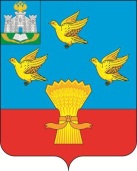 РОССИЙСКАЯ ФЕДЕРАЦИЯОРЛОВСКАЯ ОБЛАСТЬ АДМИНИСТРАЦИЯ ЛИВЕНСКОГО  РАЙОНА ПОСТАНОВЛЕНИЕ  30 ноября 2018 г.	№ 478      г. ЛивныО внесении изменений в постановление администрации Ливенского района № 598 от 15 октября 2015 года «Об утверждении муниципальной программы «Об энергосбережении и повышении энергетической эффективности в Ливенском районе на 2016 - 2018 годы»В связи с уточнением программных мероприятий муниципальной программы «Об энергосбережении и повышении энергетической эффективности в Ливенском районе на 2016 – 2018  годы» и объемов их финансирования администрация Ливенского района Орловской области постановляет: Внести в постановление администрации Ливенского района № 598 от 15 октября 2015 года «Об утверждении муниципальной программы «Об энергосбережении и повышении энергетической эффективности в Ливенском районе на 2016 – 2018 годы» (в редакции постановлений администрации Ливенского района № 106 от 24 марта 2016 года, № 135 от 7 апреля 2016 года, № 192 от 12 мая 2016 года, № 325 от 12 июля 2016 года, № 343 от 21 июля 2016 года, № 355 от 28 июля 2016 года, № 512 от 10 ноября 2016 года, № 567 от 19 декабря 2016 года, № 44 от 6 февраля 2017 года, № 330 от 28 сентября 2017 года, № 426 от 24 ноября 2017 года, № 466 от 21 декабря 2017 года, № 59 от 13 февраля 2018 года, № 127 от 6 апреля 2018 года, № 335 от 20 сентября 2018 года) следующие изменения:1.1. В приложении к постановлению:           1) в паспорте муниципальной программы Ливенского района «Об энергосбережении и повышении энергетической эффективности в Ливенском районе на 2016 – 2018 годы» строку «Объемы финансирования муниципальной программы, всего» изложить в следующей редакции:«         »;           2) раздел IV. Перечень основных мероприятий муниципальной программы изложить в следующей редакции:  «Комплекс мероприятий программы представляет собой совокупность мероприятий, объединенных в рамках следующих основных мероприятий программы:1. Замена устаревшего, выработавшего свой ресурс, технического оборудования в квартальной котельной пос. Сахзаводской:- приобретение котла КСВа – 2,5 в комплекте с блочной газовой горелкой ГБд – 2,7 и блоком управления.2. Техническое перевооружение котельной д. Росстани:- изготовление проектно-сметной документации на техническое перевооружение котельной д. Росстани (в том числе предпроектной документации, включая изготовление расчета-обоснования потребности в тепле и топливе и получение технических условий, с прохождением государственной экспертизы  достоверности сметной стоимости и экспертизы промышленной безопасности проекта).3. Исключено.4. Исключено.5. Исключено.        6. Техническое освидетельствование котельного оборудования:            - техническое освидетельствование двух котлов КВа-1,0 «Факел-Г» в квартальной котельной д. Росстани;           - техническое освидетельствование котла ДКВР в квартальной котельной пос. Нагорный;           - техническое освидетельствование двух котлов «Каллард» в котельной администрации Ливенского района;           - изготовление технической документации на два котла «Каллард», установленные в котельной администрации Ливенского района.       7.  Исключено.8. Капитальный ремонт сетей теплоснабжения:            - исключено;   - капитальный ремонт теплотрассы от дома № 7 до дома № 48 п. Сахзаводской;- капитальный ремонт изоляции теплотрассы п. Набережный 412 п.м. Д=159 мм. расположенного по адресу: Орловская область, Ливенский район.9. Замена выработавшего свой ресурс котла в котельной администрации Ливенского района:- демонтаж выработавшего свой ресурс котла в котельной администрации Ливенского района;- монтаж рабочего котла в котельной администрации Ливенского района.10. Капитальный ремонт, модернизация систем водоснабжения и водоотведения:- установка частотного преобразователя на водозаборный узел в д. Луги Апушкины.»;           3)   раздел VII. Ресурсное обеспечение муниципальной программы изложить в следующей редакции:           «Общий объем финансирования на реализацию мероприятий программы составляет 3 470,32177 тыс. рублей, в том числе по годам:           2016 год – 2 535,558 тыс. рублей;           2017 год – 100 тыс. рублей;           2018 год – 834,76377 тыс. рублей.          Объем бюджетных ассигнований будет уточняться при формировании бюджета Ливенского района на очередной финансовый год и плановый период. Объемы финансирования могут подвергаться корректировке исходя из возможностей бюджета района.»;          4) приложение 1 к муниципальной программе «Об энергосбережении и повышении энергетической эффективности в Ливенском районе на 2016 – 2018 годы» изложить  в новой редакции, согласно приложению 1;          5)  приложение 4 к муниципальной программе «Об энергосбережении и повышении энергетической эффективности в Ливенском районе на 2016 – 2018 годы» изложить  в новой редакции, согласно приложению 2;          6)  приложение 5 к муниципальной программе «Об энергосбережении и повышении энергетической эффективности в Ливенском районе на 2016 – 2018 годы» изложить  в новой редакции, согласно приложению 3.           2. Настоящее постановление вступает в силу после его обнародования.3. Управлению организационной и правовой работы администрации Ливенского района Орловской области (Н.А. Болотская) обнародовать настоящее постановление на официальном сайте администрации Ливенского района Орловской области в информационно-телекоммуникационной сети «Интернет».4. Контроль за исполнением настоящего постановления возложить на  заместителя главы администрации района по социально-экономическим вопросам В.А. Фирсова.                  Глава района                                                Ю.Н. РевинПриложение 1 к постановлениюадминистрации Ливенского районаот 30 ноября 2018 г. № 478Приложение 1к муниципальной программе«Об энергосбережении и повышении энергетической эффективности в Ливенском районе на 2016 - 2018 годы»Переченьосновных мероприятий муниципальной программыПриложение 2 к постановлениюадминистрации Ливенского районаот 30 ноября 2018 г. № 478Приложение 4к муниципальной программе«Об энергосбережении и повышении энергетической эффективности в Ливенском районе на 2016 - 2018 годы»Ресурсное обеспечение муниципальной программы за счёт средств бюджета Ливенского районаПриложение 3 к постановлениюадминистрации Ливенского районаот 30 ноября 2018 г. № 478Приложение 5к муниципальной программе«Об энергосбережении и повышении энергетической эффективности в Ливенском районе на 2016 - 2018 годы»Планреализации муниципальной программы«Об энергосбережении и повышении энергетической эффективности в Ливенском районе на 2016 - 2018 годы»Объемыфинансированиямуниципальнойпрограммы, всегоОбщий объем финансирования – 3 470,32177 тыс. рублей, в том числе по годам:2016 год – 2 535,558 тыс. рублей;2017 год – 100 тыс. рублей;2018 год – 834,76377 тыс. рублей.N п/пНаименование основного мероприятияОтветственный исполнительСрокСрокОжидаемый непосредственный результат (краткое описание)N п/пНаименование основного мероприятияОтветственный исполнительначала реализацииокончания реализацииОжидаемый непосредственный результат (краткое описание)1234561Основное мероприятие 1: замена устаревшего, выработавшего свой ресурс, технического оборудования в квартальной котельной пос. СахзаводскойОсновное мероприятие 1: замена устаревшего, выработавшего свой ресурс, технического оборудования в квартальной котельной пос. СахзаводскойОсновное мероприятие 1: замена устаревшего, выработавшего свой ресурс, технического оборудования в квартальной котельной пос. СахзаводскойОсновное мероприятие 1: замена устаревшего, выработавшего свой ресурс, технического оборудования в квартальной котельной пос. СахзаводскойОсновное мероприятие 1: замена устаревшего, выработавшего свой ресурс, технического оборудования в квартальной котельной пос. Сахзаводской1.1Мероприятие 1.1. Приобретение котла КСВа – 2,5 в комплекте с блочной газовой горелкой ГБд – 2,7 и блоком управленияУправление муниципального имущества администрации Ливенского района2016 г.2016 г.Снижение затрат на со держание квартальной котельной, экономия потребления энергоре сурсов2Основное мероприятие 2: техническое перевооружение котельной д. РосстаниОсновное мероприятие 2: техническое перевооружение котельной д. РосстаниОсновное мероприятие 2: техническое перевооружение котельной д. РосстаниОсновное мероприятие 2: техническое перевооружение котельной д. РосстаниОсновное мероприятие 2: техническое перевооружение котельной д. Росстани2.1Мероприятие 2.1. Изготовление проектно-сметной документации на техническое перевооружение котельной д. Росстани (в том числе предпроектной документации, включая изготовление расчета-обоснования потребности в тепле и топливе и получение технических условий, с прохождением государственной экспертизы достоверности сметной стоимости и экспертизы промышленной безопасности проекта)Управление муниципального имущества администрации Ливенского района2018 г.2018 г.Снижение затрат на содержание квартальной котельной, экономия потребления энергоресурсов3Основное мероприятие 3: ИсключеноОсновное мероприятие 3: ИсключеноОсновное мероприятие 3: ИсключеноОсновное мероприятие 3: ИсключеноОсновное мероприятие 3: Исключено3.1Мероприятие 3.1. Исключено4.Основное мероприятие 4: Исключено Основное мероприятие 4: Исключено Основное мероприятие 4: Исключено Основное мероприятие 4: Исключено Основное мероприятие 4: Исключено 4.1Мероприятие 4.1. Исключено5.Основное мероприятие 5: ИсключеноОсновное мероприятие 5: ИсключеноОсновное мероприятие 5: ИсключеноОсновное мероприятие 5: ИсключеноОсновное мероприятие 5: Исключено5.1Мероприятие 5.1. Исключено6.Основное мероприятие 6: техническое освидетельствование котельного оборудованияОсновное мероприятие 6: техническое освидетельствование котельного оборудованияОсновное мероприятие 6: техническое освидетельствование котельного оборудованияОсновное мероприятие 6: техническое освидетельствование котельного оборудованияОсновное мероприятие 6: техническое освидетельствование котельного оборудования6.1Мероприятие 6.1. Техническое освидетельствование двух котлов КВа-1,0 «Факел-Г» в квартальной котельной д. РосстаниУправление муниципального имущества администрации Ливенского района;администрация Вахновского сельского поселения (по согласованию)2016 г.2016 г.Обеспечение безопасной и надёжной работы технического оборудования котельной, устранение рисков, связанных с теплоснабжением жилых домов и объектов социальной сферы6.2Мероприятие 6.2. Техническое освидетельствование котла ДКВР в квартальной котельной п. НагорныйУправление муниципального имущества администрации Ливенского района2016 г.2016 г.Обеспечение безопасной и надёжной работы технического оборудования котельной, устранение рисков, связанных с теплоснабжением жилых домов6.3Мероприятие 6.3. Техническое освидетельствование двух котлов «Каллард» в котельной администрации Ливенского районаМКУ «АХС администрации Ливенского района и ЕДДС Ливенского района»2016 г.2016 г.Обеспечение безопасной и надёжной работы технического оборудования котельной6.4Мероприятие 6.4. Изготовление технической документации на два котла «Каллард», установленные в котельной администрации Ливенского районаМКУ «АХС администрации Ливенского района и ЕДДС Ливенского района»2016 г.2016 г.Обеспечение безопасной и надёжной работы технического оборудования котельной7.Основное мероприятие 7: ИсключеноОсновное мероприятие 7: ИсключеноОсновное мероприятие 7: ИсключеноОсновное мероприятие 7: ИсключеноОсновное мероприятие 7: Исключено7.1Мероприятие 7.1. Исключено8.Основное мероприятие 8: капитальный ремонт сетей теплоснабженияОсновное мероприятие 8: капитальный ремонт сетей теплоснабженияОсновное мероприятие 8: капитальный ремонт сетей теплоснабженияОсновное мероприятие 8: капитальный ремонт сетей теплоснабженияОсновное мероприятие 8: капитальный ремонт сетей теплоснабжения8.1Мероприятие 8.1. Исключено8.2Мероприятие 8.2. Капитальный ремонт теплотрассы от дома № 7 до дома № 48 п. СахзаводскойУправление муниципального имущества администрации Ливенского района;администрация Крутовского сельского поселения (по согласованию)2016 г.2016 г.Устранение рисков, связанных с теплоснабжением, снижение объёма потерь тепловой энергии при её передаче потребителям8.3Мероприятие 8.3. Капитальный ремонт изоляции теплотрассы п. Набережный 412 п.м. Д=159 мм. расположенного по адресу: Орловская область, Ливенский районУправление муниципального имущества администрации Ливенского района;администрация Крутовского сельского поселения (по согласованию)2018 г.2018 г.Устранение рисков, связанных с теплоснабжением, снижение объёма потерь тепловой энергии при её передаче потребителям9.Основное мероприятие 9: замена выработавшего свой ресурс котла в котельной администрации Ливенского районаОсновное мероприятие 9: замена выработавшего свой ресурс котла в котельной администрации Ливенского районаОсновное мероприятие 9: замена выработавшего свой ресурс котла в котельной администрации Ливенского районаОсновное мероприятие 9: замена выработавшего свой ресурс котла в котельной администрации Ливенского районаОсновное мероприятие 9: замена выработавшего свой ресурс котла в котельной администрации Ливенского района9.1Мероприятие 9.1. Демонтаж выработавшего свой ресурс котла в котельной администрации Ливенского районаМКУ «АХС администрации Ливенского района и ЕДДС Ливенского района»2016 г.2016 г.Устранение рисков, связанных с теплоснабжением, обеспечение безопасной и надёжной работы котельной 9.2.Мероприятие 9.2. Монтаж рабочего котла в котельной администрации Ливенского районаМКУ «АХС администрации Ливенского района и ЕДДС Ливенского района»2017 г.2017 г.Устранение рисков, связанных с теплоснабжением, обеспечение безопасной и надёжной работы котельной10.Основное мероприятие 10: капитальный ремонт, модернизация систем водоснабжения и водоотведенияОсновное мероприятие 10: капитальный ремонт, модернизация систем водоснабжения и водоотведенияОсновное мероприятие 10: капитальный ремонт, модернизация систем водоснабжения и водоотведенияОсновное мероприятие 10: капитальный ремонт, модернизация систем водоснабжения и водоотведенияОсновное мероприятие 10: капитальный ремонт, модернизация систем водоснабжения и водоотведения10.1.Мероприятие 10.1. Установка частотного преобразователя на водозаборный узел в д. Луги АпушкиныУправление муниципального имущества администрации Ливенского района;администрация Сергиевского сельского поселения (по согласованию)2017 г.2017 г.Обеспечение надежного водоснабжения, экономия потребления энергоресурсовСтатус программы/мероприятияНаименование муниципальной программы/подпрограмм/ВП/основного мероприятия муниципальной программыГРБС – ответственный исполнитель, соисполнители муниципальной программыКод бюджетной классификации Код бюджетной классификации Код бюджетной классификации Код бюджетной классификации Расходы бюджета района (тыс. руб.)Расходы бюджета района (тыс. руб.)Расходы бюджета района (тыс. руб.)Расходы бюджета района (тыс. руб.)Статус программы/мероприятияНаименование муниципальной программы/подпрограмм/ВП/основного мероприятия муниципальной программыГРБС – ответственный исполнитель, соисполнители муниципальной программыГРБСРз ПрЦСРВРвсего по муниципальной программе2016 год2017 год2018 год1234567891011Муниципальная программа Об энергосбережении и повышении энергетической эффективности в Ливенском районе на 2016 - 2018 годыВсего, в т.ч.601, 6090113, 0502ПП000000000003470,321772535,558100834,76377Муниципальная программа Об энергосбережении и повышении энергетической эффективности в Ливенском районе на 2016 - 2018 годыМКУ «АХС администрации Ливенского района и ЕДДС Ливенского района»; 6010113ПП0000000000012087,16832,8320Муниципальная программа Об энергосбережении и повышении энергетической эффективности в Ливенском районе на 2016 - 2018 годыуправление муниципального имущества администрации Ливенского района, администрации сельских поселений (по согласованию)6090502ПП000000000003350,321772448,3967,168834,76377Основное мероприятие 1.Замена устаревшего, выработавшего свой ресурс, технического оборудования в квартальной котельной пос. СахзаводскойУправление муниципального имущества администрации Ливенского района6090502ПП001784402401890,51890,500Мероприятие 1.1.Приобретение котла КСВа – 2,5 в комплекте с блочной газовой горелкой ГБд – 2,7 и блоком управленияУправление муниципального имущества администрации Ливенского района6090502ПП001784402431890,51890,500Основное мероприятие 2.Техническое перевооружение котельной д. РосстаниУправление муниципального имущества администрации Ливенского района6090502ПП0027844000050000500Мероприятие 2.1.Изготовление проектно-сметной документации на техническое перевооружение котельной д. Росстани (в том числе предпроектной документации, включая изготовление расчета-обоснования потребности в тепле и топливе и получение технических условий, с прохождением государственной экспертизы достоверности сметной стоимости и экспертизы промышленной безопасности проекта)Управление муниципального имущества администрации Ливенского района6090502ПП0027844024450000500Основное мероприятие 6.Техническое освидетельствование котельного оборудованияУправление муни ципального иму щества админист рации Ливенского района;администрация Вахновского сель ского поселения (по согласова нию);МКУ «АХС администрации Ливенского района и ЕДДС Ливенского района»609, 6010502, 0113ПП0067844000012012000Мероприятие 6.1.Техническое освидетельствование двух котлов КВа-1,0 «Факел-Г» в квартальной котельной д. РосстаниУправление муниципального имущества администрации Ливенского района;администрация Вахновского сельского поселения (по согласованию)6090502ПП00678440540303000Мероприятие 6.2.Техническое освидетельствование котла ДКВР в квартальной котельной п. НагорныйУправление муниципального имущества администрации Ливенского района6090502ПП00678440244202000Мероприятие 6.3.Техническое освидетельствование двух котлов «Каллард» в котельной администрации Ливенского районаМКУ «АХС администрации Ливенского района и ЕДДС Ливенского района»6010113ПП00678440244404000Мероприятие 6.4.Изготовление технической документации на два котла «Каллард», установленные в котельной администрации Ливенского районаМКУ «АХС администрации Ливенского района и ЕДДС Ливенского района»6010113ПП00678440244303000Основное мероприятие 8.Капитальный ремонт сетей теплоснабжения Управление муниципального имущества администрации Ливенского района;администрация Крутовского сельского поселения (по согласованию)6090502ПП00878440000842,65377507,8900334,76377Мероприятие 8.2.Капитальный ремонт теплотрассы от дома № 7 до дома № 48 п. СахзаводскойУправление муниципального имущества администрации Ливенского района;администрация Крутовского сельского поселения (по согласованию)6090502ПП00878440540507,890507,89000Мероприятие 8.3.Капитальный ремонт изоляции теплотрассы п. Набережный 412 п.м. Д=159 мм. расположенного по адресу: Орловская область, Ливенский районУправление муниципального имущества администрации Ливенского района;администрация Крутовского сельского поселения (по согласованию)6090502ПП00878440540334,7637700334,76377Основное мероприятие 9.Замена выработавшего свой ресурс котла в котельной администрации Ливенского районаМКУ «АХС админи страции Ливен ского района и ЕДДС Ливенского района»6010113ПП009784400005017,16832,8320Мероприятие 9.1Демонтаж выработавшего свой ресурс котла в котельной администрации Ливенского районаМКУ «АХС адми нистрации Ливен ского района и ЕДДС Ливенского района»6010113ПП0097844024417,16817,16800Мероприятие 9.2Монтаж рабочего котла в котельной администрации Ливенского районаМКУ «АХС адми нистрации Ливен ского района и ЕДДС Ливенского района»6010113ПП0097844024432,832032,8320Основное мероприятие 10.Капитальный ремонт, модернизация систем водоснабжения и водоотведенияУправление муниципального имущества администрации Ливенского района;администрация Сергиевского сельского поселения (по согласованию)6090502ПП0107844054067,168067,1680Мероприятие 10.1Установка частотного преобразователя на водозаборный узел в д. Луги АпушкиныУправление муниципального имущества администрации Ливенского района;администрация Сергиевского сельского поселения (по согласованию6090502ПП0107844054067,168067,1680Наименование мероприятияИсполнитель мероприятияСрок реализации мероприятияСрок реализации мероприятияСрок реализации мероприятияСрок реализации мероприятияСрок реализации мероприятияИсточники финансированияОбъёмы финансирования (тыс. руб.)Объёмы финансирования (тыс. руб.)Объёмы финансирования (тыс. руб.)Объёмы финансирования (тыс. руб.)Объёмы финансирования (тыс. руб.)Объёмы финансирования (тыс. руб.)Объёмы финансирования (тыс. руб.)Ожидаемый результат реализации мероприятий муниципальной программы Ожидаемый результат реализации мероприятий муниципальной программы Наименование мероприятияИсполнитель мероприятияначало реализации мероприятия начало реализации мероприятия окончание реализации мероприятияокончание реализации мероприятияокончание реализации мероприятияИсточники финансирования2016 г.2017 г.2017 г.2017 г.2017 г.2018 г.2018 г.Ожидаемый результат реализации мероприятий муниципальной программы Ожидаемый результат реализации мероприятий муниципальной программы 12334445677778899Основное мероприятие 1: замена устаревшего, выработавшего свой ресурс, технического оборудования в квартальной котельной пос. Сахзаводской Основное мероприятие 1: замена устаревшего, выработавшего свой ресурс, технического оборудования в квартальной котельной пос. Сахзаводской Основное мероприятие 1: замена устаревшего, выработавшего свой ресурс, технического оборудования в квартальной котельной пос. Сахзаводской Основное мероприятие 1: замена устаревшего, выработавшего свой ресурс, технического оборудования в квартальной котельной пос. Сахзаводской Основное мероприятие 1: замена устаревшего, выработавшего свой ресурс, технического оборудования в квартальной котельной пос. Сахзаводской Основное мероприятие 1: замена устаревшего, выработавшего свой ресурс, технического оборудования в квартальной котельной пос. Сахзаводской Основное мероприятие 1: замена устаревшего, выработавшего свой ресурс, технического оборудования в квартальной котельной пос. Сахзаводской Основное мероприятие 1: замена устаревшего, выработавшего свой ресурс, технического оборудования в квартальной котельной пос. Сахзаводской Основное мероприятие 1: замена устаревшего, выработавшего свой ресурс, технического оборудования в квартальной котельной пос. Сахзаводской Основное мероприятие 1: замена устаревшего, выработавшего свой ресурс, технического оборудования в квартальной котельной пос. Сахзаводской Основное мероприятие 1: замена устаревшего, выработавшего свой ресурс, технического оборудования в квартальной котельной пос. Сахзаводской Основное мероприятие 1: замена устаревшего, выработавшего свой ресурс, технического оборудования в квартальной котельной пос. Сахзаводской Основное мероприятие 1: замена устаревшего, выработавшего свой ресурс, технического оборудования в квартальной котельной пос. Сахзаводской Основное мероприятие 1: замена устаревшего, выработавшего свой ресурс, технического оборудования в квартальной котельной пос. Сахзаводской Основное мероприятие 1: замена устаревшего, выработавшего свой ресурс, технического оборудования в квартальной котельной пос. Сахзаводской Основное мероприятие 1: замена устаревшего, выработавшего свой ресурс, технического оборудования в квартальной котельной пос. Сахзаводской Основное мероприятие 1: замена устаревшего, выработавшего свой ресурс, технического оборудования в квартальной котельной пос. Сахзаводской Мероприятие 1.1. Приобретение котла КСВа – 2,5 в комплекте с блочной газовой горелкой ГБд – 2,7 и блоком управления Управление муниципального имущества администрации Ливенского района2016 г.2016 г.2016 г.2016 г.2016 г.Всего, в т.ч.1890,50,00,00,00,00,00,0Снижение затрат на содержание квартальной котельной, экономия потребления энергоресурсовСнижение затрат на содержание квартальной котельной, экономия потребления энергоресурсовМероприятие 1.1. Приобретение котла КСВа – 2,5 в комплекте с блочной газовой горелкой ГБд – 2,7 и блоком управления Управление муниципального имущества администрации Ливенского района2016 г.2016 г.2016 г.2016 г.2016 г.федеральный бюджет0,00,00,00,00,00,00,0Снижение затрат на содержание квартальной котельной, экономия потребления энергоресурсовСнижение затрат на содержание квартальной котельной, экономия потребления энергоресурсовМероприятие 1.1. Приобретение котла КСВа – 2,5 в комплекте с блочной газовой горелкой ГБд – 2,7 и блоком управления Управление муниципального имущества администрации Ливенского района2016 г.2016 г.2016 г.2016 г.2016 г.областной бюджет0,00,00,00,00,00,00,0Снижение затрат на содержание квартальной котельной, экономия потребления энергоресурсовСнижение затрат на содержание квартальной котельной, экономия потребления энергоресурсовМероприятие 1.1. Приобретение котла КСВа – 2,5 в комплекте с блочной газовой горелкой ГБд – 2,7 и блоком управления Управление муниципального имущества администрации Ливенского района2016 г.2016 г.2016 г.2016 г.2016 г.бюджет Ливенского района1890,50,00,00,00,00,00,0Снижение затрат на содержание квартальной котельной, экономия потребления энергоресурсовСнижение затрат на содержание квартальной котельной, экономия потребления энергоресурсовМероприятие 1.1. Приобретение котла КСВа – 2,5 в комплекте с блочной газовой горелкой ГБд – 2,7 и блоком управления Управление муниципального имущества администрации Ливенского района2016 г.2016 г.2016 г.2016 г.2016 г.внебюджетные источники0,00,00,00,00,00,00,0Снижение затрат на содержание квартальной котельной, экономия потребления энергоресурсовСнижение затрат на содержание квартальной котельной, экономия потребления энергоресурсовОсновное мероприятие 2: техническое перевооружение котельной д. Росстани  Основное мероприятие 2: техническое перевооружение котельной д. Росстани  Основное мероприятие 2: техническое перевооружение котельной д. Росстани  Основное мероприятие 2: техническое перевооружение котельной д. Росстани  Основное мероприятие 2: техническое перевооружение котельной д. Росстани  Основное мероприятие 2: техническое перевооружение котельной д. Росстани  Основное мероприятие 2: техническое перевооружение котельной д. Росстани  Основное мероприятие 2: техническое перевооружение котельной д. Росстани  Основное мероприятие 2: техническое перевооружение котельной д. Росстани  Основное мероприятие 2: техническое перевооружение котельной д. Росстани  Основное мероприятие 2: техническое перевооружение котельной д. Росстани  Основное мероприятие 2: техническое перевооружение котельной д. Росстани  Основное мероприятие 2: техническое перевооружение котельной д. Росстани  Основное мероприятие 2: техническое перевооружение котельной д. Росстани  Основное мероприятие 2: техническое перевооружение котельной д. Росстани  Основное мероприятие 2: техническое перевооружение котельной д. Росстани  Основное мероприятие 2: техническое перевооружение котельной д. Росстани  Мероприятие 2.1. Изготовление проектно-сметной документации на техническое перевооружение котельной д. Росстани (в том чис ле предпроектной документа ции, включая изготовление рас чета-обоснования потребности в тепле и топливе и получение технических условий, с прохож дением государственной экспер тизы достоверности сметной стоимости и экспертизы промыш ленной безопасности проекта)Управление муниципального имущества администрации Ливенского района2018 г.2018 г.2018 г.2018 г.2018 г.Всего, в т.ч.0,00,00,00,00,0500,0500,0Снижение затрат на содержание квартальной котельной, экономия потребления энергоресурсовСнижение затрат на содержание квартальной котельной, экономия потребления энергоресурсовМероприятие 2.1. Изготовление проектно-сметной документации на техническое перевооружение котельной д. Росстани (в том чис ле предпроектной документа ции, включая изготовление рас чета-обоснования потребности в тепле и топливе и получение технических условий, с прохож дением государственной экспер тизы достоверности сметной стоимости и экспертизы промыш ленной безопасности проекта)Управление муниципального имущества администрации Ливенского района2018 г.2018 г.2018 г.2018 г.2018 г.федеральный бюджет0,00,00,00,00,00,00,0Снижение затрат на содержание квартальной котельной, экономия потребления энергоресурсовСнижение затрат на содержание квартальной котельной, экономия потребления энергоресурсовМероприятие 2.1. Изготовление проектно-сметной документации на техническое перевооружение котельной д. Росстани (в том чис ле предпроектной документа ции, включая изготовление рас чета-обоснования потребности в тепле и топливе и получение технических условий, с прохож дением государственной экспер тизы достоверности сметной стоимости и экспертизы промыш ленной безопасности проекта)Управление муниципального имущества администрации Ливенского района2018 г.2018 г.2018 г.2018 г.2018 г.областной бюджет0,00,00,00,00,00,00,0Снижение затрат на содержание квартальной котельной, экономия потребления энергоресурсовСнижение затрат на содержание квартальной котельной, экономия потребления энергоресурсовМероприятие 2.1. Изготовление проектно-сметной документации на техническое перевооружение котельной д. Росстани (в том чис ле предпроектной документа ции, включая изготовление рас чета-обоснования потребности в тепле и топливе и получение технических условий, с прохож дением государственной экспер тизы достоверности сметной стоимости и экспертизы промыш ленной безопасности проекта)Управление муниципального имущества администрации Ливенского района2018 г.2018 г.2018 г.2018 г.2018 г.бюджет Ливенского района0,00,00,00,00,0500,0500,0Снижение затрат на содержание квартальной котельной, экономия потребления энергоресурсовСнижение затрат на содержание квартальной котельной, экономия потребления энергоресурсовМероприятие 2.1. Изготовление проектно-сметной документации на техническое перевооружение котельной д. Росстани (в том чис ле предпроектной документа ции, включая изготовление рас чета-обоснования потребности в тепле и топливе и получение технических условий, с прохож дением государственной экспер тизы достоверности сметной стоимости и экспертизы промыш ленной безопасности проекта)Управление муниципального имущества администрации Ливенского района2018 г.2018 г.2018 г.2018 г.2018 г.внебюджетные источники0,00,00,00,00,00,00,0Снижение затрат на содержание квартальной котельной, экономия потребления энергоресурсовСнижение затрат на содержание квартальной котельной, экономия потребления энергоресурсовОсновное мероприятие 3: ИсключеноОсновное мероприятие 3: ИсключеноОсновное мероприятие 3: ИсключеноОсновное мероприятие 3: ИсключеноОсновное мероприятие 3: ИсключеноОсновное мероприятие 3: ИсключеноОсновное мероприятие 3: ИсключеноОсновное мероприятие 3: ИсключеноОсновное мероприятие 3: ИсключеноОсновное мероприятие 3: ИсключеноОсновное мероприятие 3: ИсключеноОсновное мероприятие 3: ИсключеноОсновное мероприятие 3: ИсключеноОсновное мероприятие 3: ИсключеноОсновное мероприятие 3: ИсключеноОсновное мероприятие 3: ИсключеноОсновное мероприятие 3: ИсключеноМероприятие 3.1. ИсключеноМероприятие 3.1. ИсключеноМероприятие 3.1. ИсключеноМероприятие 3.1. ИсключеноМероприятие 3.1. ИсключеноОсновное мероприятие 4: ИсключеноОсновное мероприятие 4: ИсключеноОсновное мероприятие 4: ИсключеноОсновное мероприятие 4: ИсключеноОсновное мероприятие 4: ИсключеноОсновное мероприятие 4: ИсключеноОсновное мероприятие 4: ИсключеноОсновное мероприятие 4: ИсключеноОсновное мероприятие 4: ИсключеноОсновное мероприятие 4: ИсключеноОсновное мероприятие 4: ИсключеноОсновное мероприятие 4: ИсключеноОсновное мероприятие 4: ИсключеноОсновное мероприятие 4: ИсключеноОсновное мероприятие 4: ИсключеноОсновное мероприятие 4: ИсключеноОсновное мероприятие 4: ИсключеноМероприятие 4.1. ИсключеноМероприятие 4.1. ИсключеноМероприятие 4.1. ИсключеноМероприятие 4.1. ИсключеноМероприятие 4.1. ИсключеноОсновное мероприятие 5: ИсключеноОсновное мероприятие 5: ИсключеноОсновное мероприятие 5: ИсключеноОсновное мероприятие 5: ИсключеноОсновное мероприятие 5: ИсключеноОсновное мероприятие 5: ИсключеноОсновное мероприятие 5: ИсключеноОсновное мероприятие 5: ИсключеноОсновное мероприятие 5: ИсключеноОсновное мероприятие 5: ИсключеноОсновное мероприятие 5: ИсключеноОсновное мероприятие 5: ИсключеноОсновное мероприятие 5: ИсключеноОсновное мероприятие 5: ИсключеноОсновное мероприятие 5: ИсключеноОсновное мероприятие 5: ИсключеноОсновное мероприятие 5: ИсключеноМероприятие 5.1. ИсключеноМероприятие 5.1. ИсключеноМероприятие 5.1. ИсключеноМероприятие 5.1. ИсключеноМероприятие 5.1. ИсключеноОсновное мероприятие 6: техническое освидетельствование котельного оборудованияОсновное мероприятие 6: техническое освидетельствование котельного оборудованияОсновное мероприятие 6: техническое освидетельствование котельного оборудованияОсновное мероприятие 6: техническое освидетельствование котельного оборудованияОсновное мероприятие 6: техническое освидетельствование котельного оборудованияОсновное мероприятие 6: техническое освидетельствование котельного оборудованияОсновное мероприятие 6: техническое освидетельствование котельного оборудованияОсновное мероприятие 6: техническое освидетельствование котельного оборудованияОсновное мероприятие 6: техническое освидетельствование котельного оборудованияОсновное мероприятие 6: техническое освидетельствование котельного оборудованияОсновное мероприятие 6: техническое освидетельствование котельного оборудованияОсновное мероприятие 6: техническое освидетельствование котельного оборудованияОсновное мероприятие 6: техническое освидетельствование котельного оборудованияОсновное мероприятие 6: техническое освидетельствование котельного оборудованияОсновное мероприятие 6: техническое освидетельствование котельного оборудованияОсновное мероприятие 6: техническое освидетельствование котельного оборудованияОсновное мероприятие 6: техническое освидетельствование котельного оборудованияМероприятие 6.1. Техническое освидетельствование двух котлов КВа-1,0 «Факел-Г» в квартальной котельной д. РосстаниУправление муниципального имущества адми нистрации Ли венского района;администрация Вахновского сельского поселения (по согласованию)2016 г.2016 г.2016 г.2016 г.2016 г.Всего, в т.ч.30,030,00,00,00,00,00,0Обеспечение безопасной и надёжной работы технического оборудования котельной, устранение рисков, связанных с теплоснабжением Обеспечение безопасной и надёжной работы технического оборудования котельной, устранение рисков, связанных с теплоснабжением Мероприятие 6.1. Техническое освидетельствование двух котлов КВа-1,0 «Факел-Г» в квартальной котельной д. РосстаниУправление муниципального имущества адми нистрации Ли венского района;администрация Вахновского сельского поселения (по согласованию)2016 г.2016 г.2016 г.2016 г.2016 г.федеральный бюджет0,00,00,00,00,00,00,0Обеспечение безопасной и надёжной работы технического оборудования котельной, устранение рисков, связанных с теплоснабжением Обеспечение безопасной и надёжной работы технического оборудования котельной, устранение рисков, связанных с теплоснабжением Мероприятие 6.1. Техническое освидетельствование двух котлов КВа-1,0 «Факел-Г» в квартальной котельной д. РосстаниУправление муниципального имущества адми нистрации Ли венского района;администрация Вахновского сельского поселения (по согласованию)2016 г.2016 г.2016 г.2016 г.2016 г.областной бюджет0,00,00,00,00,00,00,0Обеспечение безопасной и надёжной работы технического оборудования котельной, устранение рисков, связанных с теплоснабжением Обеспечение безопасной и надёжной работы технического оборудования котельной, устранение рисков, связанных с теплоснабжением Мероприятие 6.1. Техническое освидетельствование двух котлов КВа-1,0 «Факел-Г» в квартальной котельной д. РосстаниУправление муниципального имущества адми нистрации Ли венского района;администрация Вахновского сельского поселения (по согласованию)2016 г.2016 г.2016 г.2016 г.2016 г.бюджет Ливенского района 30,030,00,00,00,00,00,0Обеспечение безопасной и надёжной работы технического оборудования котельной, устранение рисков, связанных с теплоснабжением Обеспечение безопасной и надёжной работы технического оборудования котельной, устранение рисков, связанных с теплоснабжением Мероприятие 6.1. Техническое освидетельствование двух котлов КВа-1,0 «Факел-Г» в квартальной котельной д. РосстаниУправление муниципального имущества адми нистрации Ли венского района;администрация Вахновского сельского поселения (по согласованию)2016 г.2016 г.2016 г.2016 г.2016 г.внебюджетные источники0,00,00,00,00,00,00,0Обеспечение безопасной и надёжной работы технического оборудования котельной, устранение рисков, связанных с теплоснабжением Обеспечение безопасной и надёжной работы технического оборудования котельной, устранение рисков, связанных с теплоснабжением Мероприятие 6.2. Техническое освидетельствование котла ДКВР в квартальной котельной п. НагорныйУправление муниципального имущества администрации Ливенского района2016 г.2016 г.2016 г.2016 г.Всего, в т.ч.Всего, в т.ч.20,020,020,00,00,00,00,0Обеспечение безопасной и надёжной рабо ты техническо го оборудова ния котельной, устранение рис ков, связанных с теплоснаб жениемОбеспечение безопасной и надёжной рабо ты техническо го оборудова ния котельной, устранение рис ков, связанных с теплоснаб жениемМероприятие 6.2. Техническое освидетельствование котла ДКВР в квартальной котельной п. НагорныйУправление муниципального имущества администрации Ливенского района2016 г.2016 г.2016 г.2016 г.федеральный бюджетфедеральный бюджет0,00,00,00,00,00,00,0Обеспечение безопасной и надёжной рабо ты техническо го оборудова ния котельной, устранение рис ков, связанных с теплоснаб жениемОбеспечение безопасной и надёжной рабо ты техническо го оборудова ния котельной, устранение рис ков, связанных с теплоснаб жениемМероприятие 6.2. Техническое освидетельствование котла ДКВР в квартальной котельной п. НагорныйУправление муниципального имущества администрации Ливенского района2016 г.2016 г.2016 г.2016 г.областной бюджетобластной бюджет0,00,00,00,00,00,00,0Обеспечение безопасной и надёжной рабо ты техническо го оборудова ния котельной, устранение рис ков, связанных с теплоснаб жениемОбеспечение безопасной и надёжной рабо ты техническо го оборудова ния котельной, устранение рис ков, связанных с теплоснаб жениемМероприятие 6.2. Техническое освидетельствование котла ДКВР в квартальной котельной п. НагорныйУправление муниципального имущества администрации Ливенского района2016 г.2016 г.2016 г.2016 г.бюджет Ливенского районабюджет Ливенского района20,020,020,00,00,00,00,0Обеспечение безопасной и надёжной рабо ты техническо го оборудова ния котельной, устранение рис ков, связанных с теплоснаб жениемОбеспечение безопасной и надёжной рабо ты техническо го оборудова ния котельной, устранение рис ков, связанных с теплоснаб жениемМероприятие 6.2. Техническое освидетельствование котла ДКВР в квартальной котельной п. НагорныйУправление муниципального имущества администрации Ливенского района2016 г.2016 г.2016 г.2016 г.внебюджетные источникивнебюджетные источники0,00,00,00,00,00,00,0Обеспечение безопасной и надёжной рабо ты техническо го оборудова ния котельной, устранение рис ков, связанных с теплоснаб жениемОбеспечение безопасной и надёжной рабо ты техническо го оборудова ния котельной, устранение рис ков, связанных с теплоснаб жениемМероприятие 6.3. Техническое освидетельствование двух котлов «Каллард» в котельной администрации Ливенского районаМКУ «АХС администрации Ливенского района и ЕДДС Ливенского района»2016 г.2016 г.2016 г.2016 г.Всего, в т.ч.Всего, в т.ч.40,040,040,00,00,00,00,0Обеспечение безопасной и надёжной работы технического оборудования котельнойОбеспечение безопасной и надёжной работы технического оборудования котельнойМероприятие 6.3. Техническое освидетельствование двух котлов «Каллард» в котельной администрации Ливенского районаМКУ «АХС администрации Ливенского района и ЕДДС Ливенского района»2016 г.2016 г.2016 г.2016 г.федеральный бюджетфедеральный бюджет0,00,00,00,00,00,00,0Обеспечение безопасной и надёжной работы технического оборудования котельнойОбеспечение безопасной и надёжной работы технического оборудования котельнойМероприятие 6.3. Техническое освидетельствование двух котлов «Каллард» в котельной администрации Ливенского районаМКУ «АХС администрации Ливенского района и ЕДДС Ливенского района»2016 г.2016 г.2016 г.2016 г.областной бюджетобластной бюджет0,00,00,00,00,00,00,0Обеспечение безопасной и надёжной работы технического оборудования котельнойОбеспечение безопасной и надёжной работы технического оборудования котельнойМероприятие 6.3. Техническое освидетельствование двух котлов «Каллард» в котельной администрации Ливенского районаМКУ «АХС администрации Ливенского района и ЕДДС Ливенского района»2016 г.2016 г.2016 г.2016 г.бюджет Ливенского районабюджет Ливенского района40,040,040,00,00,00,00,0Обеспечение безопасной и надёжной работы технического оборудования котельнойОбеспечение безопасной и надёжной работы технического оборудования котельнойМероприятие 6.3. Техническое освидетельствование двух котлов «Каллард» в котельной администрации Ливенского районаМКУ «АХС администрации Ливенского района и ЕДДС Ливенского района»2016 г.2016 г.2016 г.2016 г.внебюджетные источникивнебюджетные источники0,00,00,00,00,00,00,0Обеспечение безопасной и надёжной работы технического оборудования котельнойОбеспечение безопасной и надёжной работы технического оборудования котельнойМероприятие 6.4. Изготовление технической документации на два котла «Каллард», установленные в котельной администрации Ливенского районаМКУ «АХС администрации Ливенского района и ЕДДС Ливенского района»2016 г.2016 г.2016 г.2016 г.Всего, в т.ч.Всего, в т.ч.30,030,030,00,00,00,00,0Обеспечение безопасной и надёжной работы технического оборудования котельнойОбеспечение безопасной и надёжной работы технического оборудования котельнойМероприятие 6.4. Изготовление технической документации на два котла «Каллард», установленные в котельной администрации Ливенского районаМКУ «АХС администрации Ливенского района и ЕДДС Ливенского района»2016 г.2016 г.2016 г.2016 г.федеральный бюджетфедеральный бюджет0,00,00,00,00,00,00,0Обеспечение безопасной и надёжной работы технического оборудования котельнойОбеспечение безопасной и надёжной работы технического оборудования котельнойМероприятие 6.4. Изготовление технической документации на два котла «Каллард», установленные в котельной администрации Ливенского районаМКУ «АХС администрации Ливенского района и ЕДДС Ливенского района»2016 г.2016 г.2016 г.2016 г.областной бюджетобластной бюджет0,00,00,00,00,00,00,0Обеспечение безопасной и надёжной работы технического оборудования котельнойОбеспечение безопасной и надёжной работы технического оборудования котельнойМероприятие 6.4. Изготовление технической документации на два котла «Каллард», установленные в котельной администрации Ливенского районаМКУ «АХС администрации Ливенского района и ЕДДС Ливенского района»2016 г.2016 г.2016 г.2016 г.бюджет Ливенского районабюджет Ливенского района30,030,030,00,00,00,00,0Обеспечение безопасной и надёжной работы технического оборудования котельнойОбеспечение безопасной и надёжной работы технического оборудования котельнойМероприятие 6.4. Изготовление технической документации на два котла «Каллард», установленные в котельной администрации Ливенского районаМКУ «АХС администрации Ливенского района и ЕДДС Ливенского района»2016 г.2016 г.2016 г.2016 г.внебюджетные источникивнебюджетные источники0,00,00,00,00,00,00,0Обеспечение безопасной и надёжной работы технического оборудования котельнойОбеспечение безопасной и надёжной работы технического оборудования котельнойОсновное мероприятие 7: ИсключеноОсновное мероприятие 7: ИсключеноОсновное мероприятие 7: ИсключеноОсновное мероприятие 7: ИсключеноОсновное мероприятие 7: ИсключеноОсновное мероприятие 7: ИсключеноОсновное мероприятие 7: ИсключеноОсновное мероприятие 7: ИсключеноОсновное мероприятие 7: ИсключеноОсновное мероприятие 7: ИсключеноОсновное мероприятие 7: ИсключеноОсновное мероприятие 7: ИсключеноОсновное мероприятие 7: ИсключеноОсновное мероприятие 7: ИсключеноОсновное мероприятие 7: ИсключеноОсновное мероприятие 7: ИсключеноОсновное мероприятие 7: ИсключеноМероприятие 7.1. ИсключеноМероприятие 7.1. ИсключеноМероприятие 7.1. ИсключеноМероприятие 7.1. ИсключеноМероприятие 7.1. ИсключеноОсновное мероприятие 8: капитальный ремонт сетей теплоснабженияОсновное мероприятие 8: капитальный ремонт сетей теплоснабженияОсновное мероприятие 8: капитальный ремонт сетей теплоснабженияОсновное мероприятие 8: капитальный ремонт сетей теплоснабженияОсновное мероприятие 8: капитальный ремонт сетей теплоснабженияОсновное мероприятие 8: капитальный ремонт сетей теплоснабженияОсновное мероприятие 8: капитальный ремонт сетей теплоснабженияОсновное мероприятие 8: капитальный ремонт сетей теплоснабженияОсновное мероприятие 8: капитальный ремонт сетей теплоснабженияОсновное мероприятие 8: капитальный ремонт сетей теплоснабженияОсновное мероприятие 8: капитальный ремонт сетей теплоснабженияОсновное мероприятие 8: капитальный ремонт сетей теплоснабженияОсновное мероприятие 8: капитальный ремонт сетей теплоснабженияОсновное мероприятие 8: капитальный ремонт сетей теплоснабженияОсновное мероприятие 8: капитальный ремонт сетей теплоснабженияОсновное мероприятие 8: капитальный ремонт сетей теплоснабженияОсновное мероприятие 8: капитальный ремонт сетей теплоснабженияМероприятие 8.1. ИсключеноМероприятие 8.1. ИсключеноМероприятие 8.1. ИсключеноМероприятие 8.1. ИсключеноМероприятие 8.1. ИсключеноМероприятие 8.2. Капитальный ремонт теплотрассы от дома № 7 до дома № 48 п. СахзаводскойУправление муниципального имущества администрации Ливенского района;администрация Крутовского сельского поселения (по согласованию)2016 г.2016 г.2016 г.2016 г.Всего, в т.ч.Всего, в т.ч.507,890507,890507,8900,00,00,00,0Устранение рисков, связан ных с теплос набжением жи лых домов и объектов со циальной сфе ры пос. Сахза водской, сниже ние объёма потерь тепло вой энергии при её пере даче потреби телямУстранение рисков, связан ных с теплос набжением жи лых домов и объектов со циальной сфе ры пос. Сахза водской, сниже ние объёма потерь тепло вой энергии при её пере даче потреби телямМероприятие 8.2. Капитальный ремонт теплотрассы от дома № 7 до дома № 48 п. СахзаводскойУправление муниципального имущества администрации Ливенского района;администрация Крутовского сельского поселения (по согласованию)2016 г.2016 г.2016 г.2016 г.федеральный бюджетфедеральный бюджет0,00,00,00,00,00,00,0Устранение рисков, связан ных с теплос набжением жи лых домов и объектов со циальной сфе ры пос. Сахза водской, сниже ние объёма потерь тепло вой энергии при её пере даче потреби телямУстранение рисков, связан ных с теплос набжением жи лых домов и объектов со циальной сфе ры пос. Сахза водской, сниже ние объёма потерь тепло вой энергии при её пере даче потреби телямМероприятие 8.2. Капитальный ремонт теплотрассы от дома № 7 до дома № 48 п. СахзаводскойУправление муниципального имущества администрации Ливенского района;администрация Крутовского сельского поселения (по согласованию)2016 г.2016 г.2016 г.2016 г.областной бюджетобластной бюджет0,00,00,00,00,00,00,0Устранение рисков, связан ных с теплос набжением жи лых домов и объектов со циальной сфе ры пос. Сахза водской, сниже ние объёма потерь тепло вой энергии при её пере даче потреби телямУстранение рисков, связан ных с теплос набжением жи лых домов и объектов со циальной сфе ры пос. Сахза водской, сниже ние объёма потерь тепло вой энергии при её пере даче потреби телямМероприятие 8.2. Капитальный ремонт теплотрассы от дома № 7 до дома № 48 п. СахзаводскойУправление муниципального имущества администрации Ливенского района;администрация Крутовского сельского поселения (по согласованию)2016 г.2016 г.2016 г.2016 г.бюджет Ливенского районабюджет Ливенского района507,890507,890507,8900,00,00,00,0Устранение рисков, связан ных с теплос набжением жи лых домов и объектов со циальной сфе ры пос. Сахза водской, сниже ние объёма потерь тепло вой энергии при её пере даче потреби телямУстранение рисков, связан ных с теплос набжением жи лых домов и объектов со циальной сфе ры пос. Сахза водской, сниже ние объёма потерь тепло вой энергии при её пере даче потреби телямМероприятие 8.2. Капитальный ремонт теплотрассы от дома № 7 до дома № 48 п. СахзаводскойУправление муниципального имущества администрации Ливенского района;администрация Крутовского сельского поселения (по согласованию)2016 г.2016 г.2016 г.2016 г.внебюджетные источникивнебюджетные источники0,00,00,00,00,00,00,0Устранение рисков, связан ных с теплос набжением жи лых домов и объектов со циальной сфе ры пос. Сахза водской, сниже ние объёма потерь тепло вой энергии при её пере даче потреби телямУстранение рисков, связан ных с теплос набжением жи лых домов и объектов со циальной сфе ры пос. Сахза водской, сниже ние объёма потерь тепло вой энергии при её пере даче потреби телямМероприятие 8.3. Капитальный ремонт изоляции теплотрассы п. Набережный 412 п.м. Д=159 мм. расположенного по адресу: Орловская область, Ливенский районУправление муниципального имущества администрации Ливенского района;администрация Крутовского сельского поселения (по согласованию)2018 г.2018 г.2018 г.2018 г.Всего, в т.ч.Всего, в т.ч.0,00,00,00,0334,76377334,76377334,76377Устранение рисков, связанных с теплоснабжением, снижение объёма потерь тепловой энергии при её передаче потребителямУстранение рисков, связанных с теплоснабжением, снижение объёма потерь тепловой энергии при её передаче потребителямМероприятие 8.3. Капитальный ремонт изоляции теплотрассы п. Набережный 412 п.м. Д=159 мм. расположенного по адресу: Орловская область, Ливенский районУправление муниципального имущества администрации Ливенского района;администрация Крутовского сельского поселения (по согласованию)2018 г.2018 г.2018 г.2018 г.федеральный бюджетфедеральный бюджет0,00,00,00,00,00,00,0Устранение рисков, связанных с теплоснабжением, снижение объёма потерь тепловой энергии при её передаче потребителямУстранение рисков, связанных с теплоснабжением, снижение объёма потерь тепловой энергии при её передаче потребителямМероприятие 8.3. Капитальный ремонт изоляции теплотрассы п. Набережный 412 п.м. Д=159 мм. расположенного по адресу: Орловская область, Ливенский районУправление муниципального имущества администрации Ливенского района;администрация Крутовского сельского поселения (по согласованию)2018 г.2018 г.2018 г.2018 г.областной бюджетобластной бюджет0,00,00,00,00,00,00,0Устранение рисков, связанных с теплоснабжением, снижение объёма потерь тепловой энергии при её передаче потребителямУстранение рисков, связанных с теплоснабжением, снижение объёма потерь тепловой энергии при её передаче потребителямМероприятие 8.3. Капитальный ремонт изоляции теплотрассы п. Набережный 412 п.м. Д=159 мм. расположенного по адресу: Орловская область, Ливенский районУправление муниципального имущества администрации Ливенского района;администрация Крутовского сельского поселения (по согласованию)2018 г.2018 г.2018 г.2018 г.бюджет Ливенского районабюджет Ливенского района0,00,00,00,0334,76377334,76377334,76377Устранение рисков, связанных с теплоснабжением, снижение объёма потерь тепловой энергии при её передаче потребителямУстранение рисков, связанных с теплоснабжением, снижение объёма потерь тепловой энергии при её передаче потребителямМероприятие 8.3. Капитальный ремонт изоляции теплотрассы п. Набережный 412 п.м. Д=159 мм. расположенного по адресу: Орловская область, Ливенский районУправление муниципального имущества администрации Ливенского района;администрация Крутовского сельского поселения (по согласованию)2018 г.2018 г.2018 г.2018 г.внебюджетные источникивнебюджетные источники0,00,00,00,00,00,00,0Устранение рисков, связанных с теплоснабжением, снижение объёма потерь тепловой энергии при её передаче потребителямУстранение рисков, связанных с теплоснабжением, снижение объёма потерь тепловой энергии при её передаче потребителямОсновное мероприятие 9: замена выработавшего свой ресурс котла в котельной администрации Ливенского районаОсновное мероприятие 9: замена выработавшего свой ресурс котла в котельной администрации Ливенского районаОсновное мероприятие 9: замена выработавшего свой ресурс котла в котельной администрации Ливенского районаОсновное мероприятие 9: замена выработавшего свой ресурс котла в котельной администрации Ливенского районаОсновное мероприятие 9: замена выработавшего свой ресурс котла в котельной администрации Ливенского районаОсновное мероприятие 9: замена выработавшего свой ресурс котла в котельной администрации Ливенского районаОсновное мероприятие 9: замена выработавшего свой ресурс котла в котельной администрации Ливенского районаОсновное мероприятие 9: замена выработавшего свой ресурс котла в котельной администрации Ливенского районаОсновное мероприятие 9: замена выработавшего свой ресурс котла в котельной администрации Ливенского районаОсновное мероприятие 9: замена выработавшего свой ресурс котла в котельной администрации Ливенского районаОсновное мероприятие 9: замена выработавшего свой ресурс котла в котельной администрации Ливенского районаОсновное мероприятие 9: замена выработавшего свой ресурс котла в котельной администрации Ливенского районаОсновное мероприятие 9: замена выработавшего свой ресурс котла в котельной администрации Ливенского районаОсновное мероприятие 9: замена выработавшего свой ресурс котла в котельной администрации Ливенского районаОсновное мероприятие 9: замена выработавшего свой ресурс котла в котельной администрации Ливенского районаОсновное мероприятие 9: замена выработавшего свой ресурс котла в котельной администрации Ливенского районаОсновное мероприятие 9: замена выработавшего свой ресурс котла в котельной администрации Ливенского районаМероприятие 9.1. Демонтаж выработавшего свой ресурс котла в котельной администрации Ливенского районаМКУ «АХС администрации Ливенского района и ЕДДС Ливенского района»2016 г.2016 г.2016 г.2016 г.Всего, в т.ч.Всего, в т.ч.17,16817,16817,1680,00,00,00,0Устранение рисков, связанных с теплоснабжением, обеспечение безопасной и надёжной работы котельнойУстранение рисков, связанных с теплоснабжением, обеспечение безопасной и надёжной работы котельнойМероприятие 9.1. Демонтаж выработавшего свой ресурс котла в котельной администрации Ливенского районаМКУ «АХС администрации Ливенского района и ЕДДС Ливенского района»2016 г.2016 г.2016 г.2016 г.федеральный бюджетфедеральный бюджет0,00,00,00,00,00,00,0Устранение рисков, связанных с теплоснабжением, обеспечение безопасной и надёжной работы котельнойУстранение рисков, связанных с теплоснабжением, обеспечение безопасной и надёжной работы котельнойМероприятие 9.1. Демонтаж выработавшего свой ресурс котла в котельной администрации Ливенского районаМКУ «АХС администрации Ливенского района и ЕДДС Ливенского района»2016 г.2016 г.2016 г.2016 г.областной бюджетобластной бюджет0,00,00,00,00,00,00,0Устранение рисков, связанных с теплоснабжением, обеспечение безопасной и надёжной работы котельнойУстранение рисков, связанных с теплоснабжением, обеспечение безопасной и надёжной работы котельнойМероприятие 9.1. Демонтаж выработавшего свой ресурс котла в котельной администрации Ливенского районаМКУ «АХС администрации Ливенского района и ЕДДС Ливенского района»2016 г.2016 г.2016 г.2016 г.бюджет Ливенского районабюджет Ливенского района17,16817,16817,1680,00,00,00,0Устранение рисков, связанных с теплоснабжением, обеспечение безопасной и надёжной работы котельнойУстранение рисков, связанных с теплоснабжением, обеспечение безопасной и надёжной работы котельнойМероприятие 9.1. Демонтаж выработавшего свой ресурс котла в котельной администрации Ливенского районаМКУ «АХС администрации Ливенского района и ЕДДС Ливенского района»2016 г.2016 г.2016 г.2016 г.внебюджетные источникивнебюджетные источники0,00,00,00,00,00,00,0Устранение рисков, связанных с теплоснабжением, обеспечение безопасной и надёжной работы котельнойУстранение рисков, связанных с теплоснабжением, обеспечение безопасной и надёжной работы котельнойМероприятие 9.2. Монтаж рабочего котла в котельной администрации Ливенского районаМКУ «АХС администрации Ливенского района и ЕДДС Ливенского района»2017 г.2017 г.2017 г.2017 г.Всего, в т.ч.Всего, в т.ч.0,00,00,032,8320,00,00,0Устранение рисков, связанных с теплоснабжением, обеспечение безопасной и надёжной работы котельнойУстранение рисков, связанных с теплоснабжением, обеспечение безопасной и надёжной работы котельнойМероприятие 9.2. Монтаж рабочего котла в котельной администрации Ливенского районаМКУ «АХС администрации Ливенского района и ЕДДС Ливенского района»2017 г.2017 г.2017 г.2017 г.федеральный бюджетфедеральный бюджет0,00,00,00,00,00,00,0Устранение рисков, связанных с теплоснабжением, обеспечение безопасной и надёжной работы котельнойУстранение рисков, связанных с теплоснабжением, обеспечение безопасной и надёжной работы котельнойМероприятие 9.2. Монтаж рабочего котла в котельной администрации Ливенского районаМКУ «АХС администрации Ливенского района и ЕДДС Ливенского района»2017 г.2017 г.2017 г.2017 г.областной бюджетобластной бюджет0,00,00,00,00,00,00,0Устранение рисков, связанных с теплоснабжением, обеспечение безопасной и надёжной работы котельнойУстранение рисков, связанных с теплоснабжением, обеспечение безопасной и надёжной работы котельнойМероприятие 9.2. Монтаж рабочего котла в котельной администрации Ливенского районаМКУ «АХС администрации Ливенского района и ЕДДС Ливенского района»2017 г.2017 г.2017 г.2017 г.бюджет Ливенского районабюджет Ливенского района0,00,00,032,8320,00,00,0Устранение рисков, связанных с теплоснабжением, обеспечение безопасной и надёжной работы котельнойУстранение рисков, связанных с теплоснабжением, обеспечение безопасной и надёжной работы котельнойМероприятие 9.2. Монтаж рабочего котла в котельной администрации Ливенского районаМКУ «АХС администрации Ливенского района и ЕДДС Ливенского района»2017 г.2017 г.2017 г.2017 г.внебюджетные источникивнебюджетные источники0,00,00,00,00,00,00,0Устранение рисков, связанных с теплоснабжением, обеспечение безопасной и надёжной работы котельнойУстранение рисков, связанных с теплоснабжением, обеспечение безопасной и надёжной работы котельнойОсновное мероприятие 10: капитальный ремонт, модернизация систем водоснабжения и водоотведения Основное мероприятие 10: капитальный ремонт, модернизация систем водоснабжения и водоотведения Основное мероприятие 10: капитальный ремонт, модернизация систем водоснабжения и водоотведения Основное мероприятие 10: капитальный ремонт, модернизация систем водоснабжения и водоотведения Основное мероприятие 10: капитальный ремонт, модернизация систем водоснабжения и водоотведения Основное мероприятие 10: капитальный ремонт, модернизация систем водоснабжения и водоотведения Основное мероприятие 10: капитальный ремонт, модернизация систем водоснабжения и водоотведения Основное мероприятие 10: капитальный ремонт, модернизация систем водоснабжения и водоотведения Основное мероприятие 10: капитальный ремонт, модернизация систем водоснабжения и водоотведения Основное мероприятие 10: капитальный ремонт, модернизация систем водоснабжения и водоотведения Основное мероприятие 10: капитальный ремонт, модернизация систем водоснабжения и водоотведения Основное мероприятие 10: капитальный ремонт, модернизация систем водоснабжения и водоотведения Основное мероприятие 10: капитальный ремонт, модернизация систем водоснабжения и водоотведения Основное мероприятие 10: капитальный ремонт, модернизация систем водоснабжения и водоотведения Основное мероприятие 10: капитальный ремонт, модернизация систем водоснабжения и водоотведения Основное мероприятие 10: капитальный ремонт, модернизация систем водоснабжения и водоотведения Основное мероприятие 10: капитальный ремонт, модернизация систем водоснабжения и водоотведения Мероприятие 10.1. Установка частотного преобразователя на водозаборный узел в д. Луги АпушкиныУправление муниципального имущества администрации Ливенского района;администрация Сергиевского сельского поселения (по согласованию)2017 г.2017 г.2017 г.2017 г.Всего, в т.ч.Всего, в т.ч.0,00,00,067,1680,00,00,00,0Обеспечение надежного водоснабжения, экономия потребления энергоресурсовМероприятие 10.1. Установка частотного преобразователя на водозаборный узел в д. Луги АпушкиныУправление муниципального имущества администрации Ливенского района;администрация Сергиевского сельского поселения (по согласованию)2017 г.2017 г.2017 г.2017 г.федеральный бюджетфедеральный бюджет0,00,00,00,00,00,00,00,0Обеспечение надежного водоснабжения, экономия потребления энергоресурсовМероприятие 10.1. Установка частотного преобразователя на водозаборный узел в д. Луги АпушкиныУправление муниципального имущества администрации Ливенского района;администрация Сергиевского сельского поселения (по согласованию)2017 г.2017 г.2017 г.2017 г.областной бюджетобластной бюджет0,00,00,00,00,00,00,00,0Обеспечение надежного водоснабжения, экономия потребления энергоресурсовМероприятие 10.1. Установка частотного преобразователя на водозаборный узел в д. Луги АпушкиныУправление муниципального имущества администрации Ливенского района;администрация Сергиевского сельского поселения (по согласованию)2017 г.2017 г.2017 г.2017 г.бюджет Ливенского районабюджет Ливенского района0,00,00,067,1680,00,00,00,0Обеспечение надежного водоснабжения, экономия потребления энергоресурсовМероприятие 10.1. Установка частотного преобразователя на водозаборный узел в д. Луги АпушкиныУправление муниципального имущества администрации Ливенского района;администрация Сергиевского сельского поселения (по согласованию)2017 г.2017 г.2017 г.2017 г.внебюджетные источникивнебюджетные источники0,00,00,00,00,00,00,00,0Обеспечение надежного водоснабжения, экономия потребления энергоресурсовИтогоИсточники финансированияИсточники финансированияИсточники финансированияИсточники финансированияИсточники финансированияИсточники финансированияОбъёмы финансирова ния (тыс. руб.)Объёмы финансирова ния (тыс. руб.)Объёмы финансирова ния (тыс. руб.)Объёмы финансирова ния (тыс. руб.)Объёмы финансирова ния (тыс. руб.)Объёмы финансирова ния (тыс. руб.)Объёмы финансирова ния (тыс. руб.)Объёмы финансирова ния (тыс. руб.)ИтогоИсточники финансированияИсточники финансированияИсточники финансированияИсточники финансированияИсточники финансированияИсточники финансирования2016 г.2017 г.2017 г.2017 г.2017 г.2018 г.2018 г.2018 г.ИтогоВсего, в т.ч.Всего, в т.ч.Всего, в т.ч.Всего, в т.ч.Всего, в т.ч.Всего, в т.ч.2535,558100,0100,0100,0100,0834,76377834,76377834,76377Итогофедеральный бюджетфедеральный бюджетфедеральный бюджетфедеральный бюджетфедеральный бюджетфедеральный бюджет0,00,00,00,00,00,00,00,0Итогообластной бюджетобластной бюджетобластной бюджетобластной бюджетобластной бюджетобластной бюджет0,00,00,00,00,00,00,00,0Итогобюджет Ливенского районабюджет Ливенского районабюджет Ливенского районабюджет Ливенского районабюджет Ливенского районабюджет Ливенского района2535,558100,0100,0100,0100,0834,76377834,76377834,76377Итоговнебюджетные источникивнебюджетные источникивнебюджетные источникивнебюджетные источникивнебюджетные источникивнебюджетные источники0,00,00,00,00,00,00,00,0